OBJECTIVE			Looking for a suitable position in your esteemed organization to meet day today challenges as well as future challenges of the company…WORKING EXPERIENCE: I am associated with working as a Data Entry Operator since 2nd November 2015. I have been offering my services includingPreparing Job cards of vehicle repairing in Ms Dynamics.Update it in system and software of Advance Accounting.Maintain the records and tracings.Proceed it to the upper management and get it signed and closed. Finally place it for the invoicing. Making Daily vehicle break down report.2.  I was associated with working as an HR Assistant since 1st November 2012 till 30th September 2015.I had been offering my services includingPreparing and issuing employment contracts to new employees and their personal file.Making sure that all employee records are accurate and well maintained.Compiling the data about employees worked hours, contributions and also timesheets.Involved in the performance review of staff.Assisting with the recruitment and selection process.Reading all correspondence including inquiry letters, job applications and CVs that are sent in.Present when disciplinary hearings are heldPROFESSIONALQULIFICATION:	BSPA (Major Human Resources)Bachelor studies of Public Administration fromKarachi University, 2012PERSONAL INFORMATION:Date of Birth		: 	6 April 1987Religion 		: 	Islam (Sunni)Marital status	:	MarriedNationality		:	PakistaniCOMPUTER SKILLS:Good command on MS Excel, Word & PowerPoint.Familiar with MS Dynamics.Familiar with Advanced Accounting.Having middle command in windows Server 2012 R2Active Directory Configuration for Infrastructure with Domain.Clients Restrictions.INTEREST:Having great interest in IT infrastructure.COMMUNICATIONSKILLS:	Fluent in spoken and written EnglishFirst Name of Application CV No: 1672140Whatsapp Mobile: +971504753686 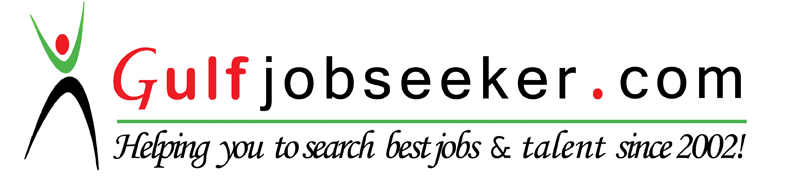 